Demande d’autorisation de tournage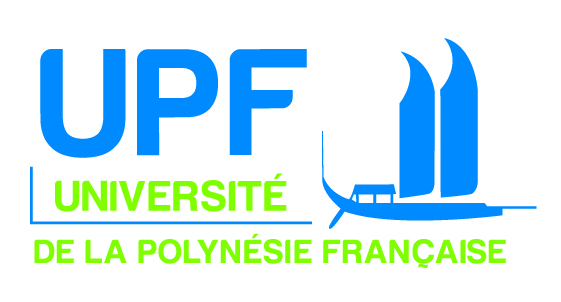 Conformément à la réglementation en vigueur, il est demandé aux journalistes qui souhaitent filmer ou photographier sur le campus d’Outumaoro, d’effectuer une demande formelle d’autorisation auprès du service de la communication ou, en cas d’absence, du secrétariat particulier du président de l’université.Vous devez préciser dans votre demande les informations suivantes :ContactsFlavien COSTE, Responsable communication 
Tél. : (00 689) 40 803 888 / 87 203 869 
Courriel : communication@upf.pfStéphanie AKROUCHI, secrétaire particulière du président de l’université
Tél. : (00 689) 40 803 839
Courriel : secretariat-president@upf.pfnom et prénom du demandeurorganisme téléphone courriel adresse complètedemande détailléedate envisagée